Your recent request for information is replicated below, together with our response.How much money has Police Scotland received from the MPS as mutual aid in relation to Operation Amherst [the MPS and Police Scotland investigation into ex-IPCC Commissioner Jennifer Izekor and an IPCC investigator, following allegations of criminal conduct]? Please break this down by financial year. Please provide a forecast for receipt of future funds, if any. How much money has Police Scotland spent on Operation Amherst, in addition to the mutual aid from the MPS [if any]? Please break this down by financial year. Please confirm the source of this money. Please provide a forecast of future spending, if any. In response, we can provide the following:I can provide that at this time there is no forecast with regard to future spending.  As such, in terms of Section 17 of the Freedom of Information (Scotland) Act 2002, this represents a notice that the information you seek is not held by Police Scotland.If you require any further assistance please contact us quoting the reference above.You can request a review of this response within the next 40 working days by email or by letter (Information Management - FOI, Police Scotland, Clyde Gateway, 2 French Street, Dalmarnock, G40 4EH).  Requests must include the reason for your dissatisfaction.If you remain dissatisfied following our review response, you can appeal to the Office of the Scottish Information Commissioner (OSIC) within 6 months - online, by email or by letter (OSIC, Kinburn Castle, Doubledykes Road, St Andrews, KY16 9DS).Following an OSIC appeal, you can appeal to the Court of Session on a point of law only. This response will be added to our Disclosure Log in seven days' time.Every effort has been taken to ensure our response is as accessible as possible. If you require this response to be provided in an alternative format, please let us know.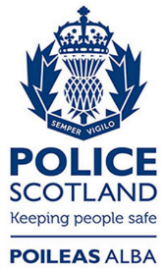 Freedom of Information ResponseOur reference:  FOI 23-1488Responded to:  28 June 2023Year £ IncomeYear£ Expenditure201714,248.892018-556,001.102018538,596.912019-393,015.802019393,840.152020-83,186.85202083,628.972021-20,969.79202120,969.792022-1,667.3320221,679.61Grand Total-1,054,840.87Grand Total1,052,964.32